My Weekly Work Record           Week 28   20/04/2020My Weekly Work Record           Week 28   20/04/2020Monday 20/04/2020Oral Language FolensOnline.ie(Starlight)See how to register in Derek’s email, 19/03/20Léigh Sa Bhaile Lch 97 Read the story. Write out questions and answers to any 2 questions in your copy.Bua Na Cainte Lch 65 - Read and answer the Ceisteanna 1-8 (Vocabulary: An bhfuil ___ ort? = Are you wearing a _____?)[This is how to pronounce it: ‘On will ___ urt?]Litriú:  Tá léine air. Tá bróga air. Tá stocaí air. Learn spellings, and write once in copy.   [‘Taw layna err’], [‘Taw brOga err’], [‘Taw stuckey err’].**YOU WILL FIND THIS WEEK’S GAEILGE SPELLINGS ON PAGE 128, BnaC.**New Wave Maths Week 28 – Monday & Monday problem. Busy at Maths 2 – P. 130 and P.131.           Extension work: Master Your Maths 2, Week 4, Monday**Busy at Maths 2 this week:- Money up to €2**Tables to learn this week: +7Starlight Unit 5b P. 42, read poems ‘A Matter of Taste’ and ‘Not-So-Fast Food’. P. 43, write out full answers in your copy A. (1-5).English Spellings: grip, milk, bear. Pick 2 words, and put into two sentences.** Extension: Please choose at least one activity from this week’s Menu of activities. **Tuesday 21/04/2020 Oral Language FolensOnline.ie(Starlight)“All types of Food “ from the Starlight Digital Poster Unit 13, Story 2 and Labelling. Léigh Sa Bhaile Lch 98 Read the story. Write out questions and answers to any 2 questions in your copy.Bua Na Cainte Lch 66 – Fill in the missing words.  After that, write the 7 sentences into your copy, and draw a picture of Niamh wearing the 6 pieces of clothes.Litriú:  Tá cóta gorm air. Tá bríste dubh air. Learn spellings, and write once in copy. [‘Taw cOta gurm  err’], [‘Taw breeshteh dove err’].New Wave Maths Week 28 – Tuesday & Tuesday problem. Busy at Maths 2 – P. 132.                         Extension work: Master Your Maths 2, Week 4, Tuesday.  Starlight Unit 5b P. 42, read poems on p. 42 again. Do B, C, D and E p.43 in your book.Extension work: p.43 bottom of page, write a silly recipe in your copy.English Spellings: tear, pear, wear. Pick 2 words, and put into two sentences.Ready Steady Write 1! Cursive Handwriting   letter s from p.34.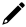 ** Extension: Please choose at least one activity from this week’s Menu of activities. **Wednesday 22/04/2020Oral Language FolensOnline.ie(Starlight)Starlight Combined Unit 5 online Grammar activity – 5b Food poems (2) using different words for 'said' and 'nice'Léigh Sa Bhaile Lch 99 Read the story. Write out questions and answers to any 2 questions in your copy.Bua Na Cainte Lch 67 – Fill in the missing words, and write the sentences in the book. Litriú:  Tá cóta uirthí. Tá bróga uirthí. Tá stocaí uirthí. Learn spellings, and write once in copy. [‘Taw cOta urhee’], [‘Taw brOga urhee’], [‘Taw stuckey urhee’].New Wave Maths Week 28 – Wednesday & Wednesday problem.Busy at Maths 2 – P. 133.                      Extension work: Master Your Maths 2, Week 4, Wednesday.Starlight Unit 5b P. 44, interesting words. Do A and B. Extension work: p.44 Write a word web for the word ‘eat’ in your copy.English Spellings: swear, underwear. Put the two words into two sentences.** Extension: Please choose at least one activity from this week’s Menu of activities. **Thursday 23/04/2020 Oral Language FolensOnline.ie(Starlight)“All types of Food “ from the Starlight Digital Poster Unit 13. Questions, Poem, Activity.Léigh Sa Bhaile Lch 104 Read the story. Write out questions and answers to any 2 questions in your copy.Bua Na Cainte Lch 67 – Write Oisín’s story neatly in your copybook again. Draw a picture of Oisín.Litriú:  Tá hata glas uirthí, Tá gúna dearg uirthí. Learn spellings, and write once in copy. **Go back and check that you know all your Irish spellings for this week** [‘Taw hawta gloss urhee’], [‘Taw guuna jarreg urhee’].New Wave Maths Week 28 – Thursday & Thursday problem.Busy at Maths 2 – P. 134.                      Extension work: Master Your Maths 2, Week 4, Thursday.Starlight Unit 5b P. 45, List Poem. English Spellings: weight, volume. Put the two words into two sentences.Ready Steady Write 1! Cursive Handwriting   letter z from p.35.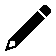 ** Extension: Please choose at least one activity from this week’s Menu of activities. **Friday 24/04/2020Litriú spelling testEnglish spelling testTables +7 TestBua Na Cainte Lch 128 – Read the sentences at the top of the page.  Write the 10 sentences into the book.Vocabulary:  Tá ___ air [pronounced ‘err’] = he is wearing a ___.    Tá ____ uirthí [pronounced ‘urhee’] = She is wearing a ____.New Wave Maths Week 28 – Friday Review.               Busy at Maths 2 – P. 135.               Art: Draw a daffodil – go to ‘menu of activities’.** Extension: Please choose at least two other activities from this week’s Menu of activities. **